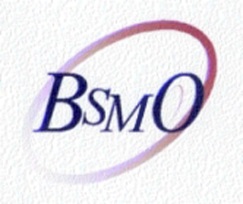 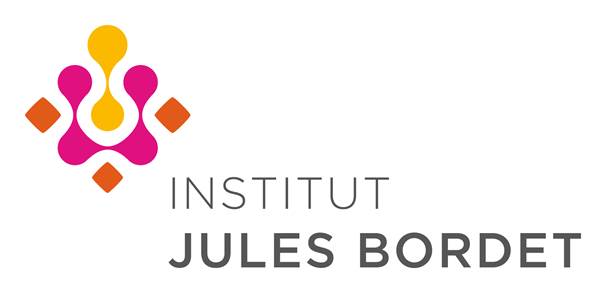 13th Belgian Symposium on the Integration ofMolecular Biology Advances into Oncology Clinical PracticeandPost-MASCC 201922nd and 23rd November 2019Thank you for returning your response by mail: Jules Bordet Institute, Dr A. Awada – Rue Héger-Bordet 1, 1000 BruxellesBy email: ahmad.awada@bordet.be or by fax: 00 32 2 541 33 39 First Name: Hospital: Email: Family Name: INAMI/RIZIV N°: I will attend the Post-MASCC on Friday 22nd November from 9.00 to 12.30I will attend the 13th Belgian symposium on Friday 22nd November from 14.00 to 18.00I will attend the 13th Belgian symposium on Saturday 23rd November from 8.00 to 12.30I will attend the lunch on Friday 22nd November at 13.00I will attend the lunch on Saturday 23rd November at 13.00YES             NOYES             NOYES             NOYES             NOYES             NO